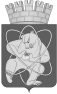 Городской округ«Закрытое административно – территориальное образование  Железногорск Красноярского края»АДМИНИСТРАЦИЯ ЗАТО г.ЖЕЛЕЗНОГОРСКПОСТАНОВЛЕНИЕ       21.11.2023	                                                                                                                                         № 2382г. ЖелезногорскОб определении части территории ЗАТО Железногорск, на которой планируется реализация инициативного проекта «Освещение лыжно-беговой трассы горнолыжной базы «Снежинка»В соответствии с Федеральным законом от 06.10.2003 № 131-ФЗ «Об общих принципах организации местного самоуправления в Российской Федерации», Решением Совета депутатов ЗАТО г. Железногорск от 22.04.2021 № 7-65Р «О порядке реализации инициативных проектов на территории ЗАТО Железногорск», на основании заявления инициативной группы, руководствуясь Уставом ЗАТО Железногорск,ПОСТАНОВЛЯЮ:1. Определить часть территории ЗАТО Железногорск, на которой планируется реализация инициативного проекта «Освещение лыжно-беговой трассы горнолыжной базы «Снежинка»: часть территории, расположенной с восточной стороны нежилого здания по адресу: Красноярский край, ЗАТО Железногорск, г. Железногорск, ул. Горького, д. 36Б в границах земельного участка с кадастровым номером 24:58:0303030:31. 2. Отделу управления проектами и документационного, организационного обеспечения Администрации ЗАТО г. Железногорск (В. Г Винокурова) довести настоящее постановление до всеобщего сведения через газету «Город и горожане».3. Отделу общественных связей Администрации ЗАТО                                г. Железногорск (И.С. Архипова) разместить настоящее постановление на официальном сайте Администрации ЗАТО г. Железногорск в информационно-телекоммуникационной сети «Интернет».4. Контроль над исполнением настоящего постановления оставляю за собой.5. Настоящее постановление вступает в силу после его официального опубликования.Исполняющий обязанности Главы ЗАТО г. Железногорск					   Р.И. Вычужанин